Please send this form with all attached documentation to:sen-finance@southwark.gov.ukMonet McCrae, 4th Floor, Hub 2, Zone C, Southwark Council, PO Box 64529, London, SE1P 5LX 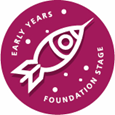 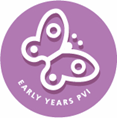 Section one- Essential informationSection two- Funding level requested- please tickSection three- Other agencies involvedSection four- Parental consent- parents must provide their consent for application to the SENDIF (SEND Inclusion Fund) and for sharing of information with the Local Authority for the purpose of verifying their eligibility for 30 hours using the National Eligibility Checking Service (ECS).Section five- 30 hours eligibility checker- if the child is eligible for 30 hours this section must be completed Section six- Tier One fundingFill this section in for tier one funding onlySection seven- Tier two funding- Higher level needs Fill this section in for tier two funding onlyDevelopment Overview sheetPlease complete this for both tier 1 and tier 2 funding applications. Please refer to the guidance on completing the Development overview sheet 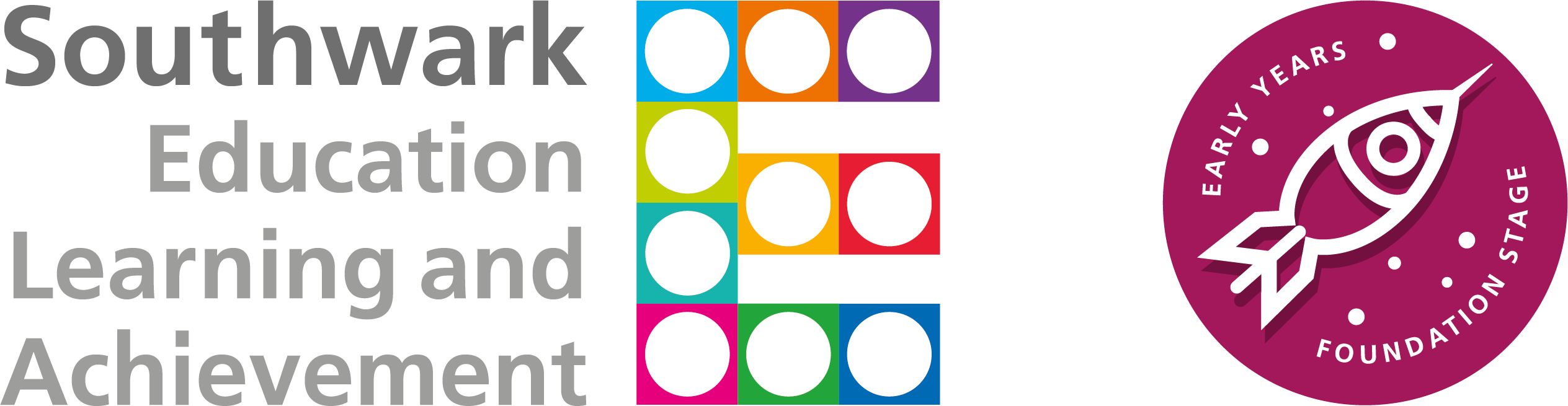 Child’s nameSetting nameChild’s address and postcodeSetting address and postcodeDate of birthApplying officerAge in months Date of applicationEthnicity Child’s diagnosis (If any)GenderDate of diagnosisDate of admissionKnown to social servicesNumber of eligible hoursChild protection or child in needActual number of hours attendedLooked after childLanguage spoken at homeEligible for DLANature of child’s SEN (Special Educational Needs)Communication and Interaction                           Cognition and Learning Cognition and Learning Nature of child’s SEN (Special Educational Needs)Social, Emotional and Mental Health                   Sensory and/or Physical needs  Sensory and/or Physical needs  Assessment information- where is the child developmentally? Tier OneTier twoIf you are applying for tier one funding complete section 6 only If you are applying for tier one funding complete section 6 only If you are applying for tier two funding complete section 7 onlyIf you are applying for tier two funding complete section 7 onlyNameRole ContactParent’s nameParent’s address and postcodeParent’s telephone number Signature of consent By signing this document, you are agreeing to the sharing of any information obtained, with all services and partner agencies.             Date Parent’s National insurance numberHMRC Eligibility Code (11 digits)What strengths and what needs does the child have? What have you put in place so far to help the child?What has been the impact of the actions you have taken so far to help the child?What do you need to do next and how will the funding help you do this?Supporting informationI confirm I have included the supporting information (please tick) Development overview sheet What strengths and what needs does the child have?What have you put in place so far to help the child?What has been the impact of the actions you have taken so far to help the child?Why do you believe the child needs the higher level of funding to support their needs?Explain how the higher level of funding will help you meet the child’s needsExplain how you will monitor and review the provision you will put in place to support the child, to ensure it is workingWhat supporting information are you including in this application and why?Child’s NameChild’s NameChild’s NameChild’s NameSetting nameSetting nameSetting nameSetting nameSetting nameSetting nameSetting nameSetting nameSetting nameDate of birthDate of birthDate of birthDate of birthAge in MonthsAge in MonthsAge in MonthsAge in MonthsAge in MonthsAge in MonthsAge in MonthsAge in MonthsAge in MonthsDevelopmental stage inmonthsBaselineBaselineBaselineTerm 1Term 1Term 1Term 2Term 2Term 2Term 3Term 3Term 3CLPSEDPDCLPSEDPDCLPSEDPDCLPSEDPD0-6 6-1212-1818-2424-3030-36 36-42  42-4848-54 54-60